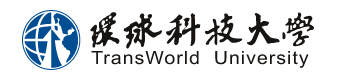 觀 光 與 餐 飲 旅 館 系1  學年度實務專題分組名單(本表由班代填寫並繳交電子至系辦)班級：二年○班承辦人員:                              系主任:組長：組員：指導老師： 組長：組員：指導老師：組長：組員：指導老師： 組長：組員：指導老師：組長：組員：指導老師： 組長：組員：指導老師：組長：組員：指導老師： 組長：組員：指導老師：組長：組員：指導老師： 組長：組員：指導老師：